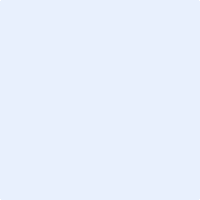 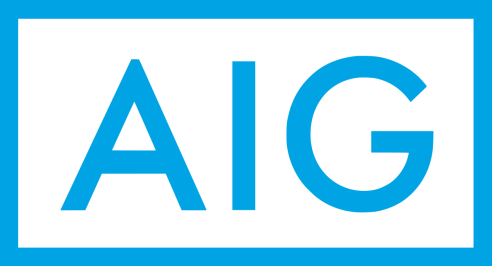 VOORSTEL KINDEREN: INDIVIDUELE ONGEVALLENVERZEKERINGNaam verzekeringsnemer: …………………………………………………….........Straat + nummer: ………………………………………………………………………….Postcode + gemeente: ……………………………………………………………………Geboortedatum:  …../…../………Telefoonnummer: ………………………………………………E-mailadres: ………………………………………………………………………………………..Gekozen formule:            Optie 1               Optie 2Aantal kinderen:          1 kind                          2 kinderen                       3 kinderen of meer                  Naam + voornaam kinderen + geboortedatum…………………………………………………………………….                                      …./…./……..…………………………………………………………………….                                      …./…./……..     …………………………………………………………………….                                      …./…./……..…………………………………………………………………….                                      …./…./……..                     …………………………………………………………………….                                      …./…./……..…………………………………………………………………….                                      …./…./……..                     Handtekening verzekeringsnemer					Uw makelaar